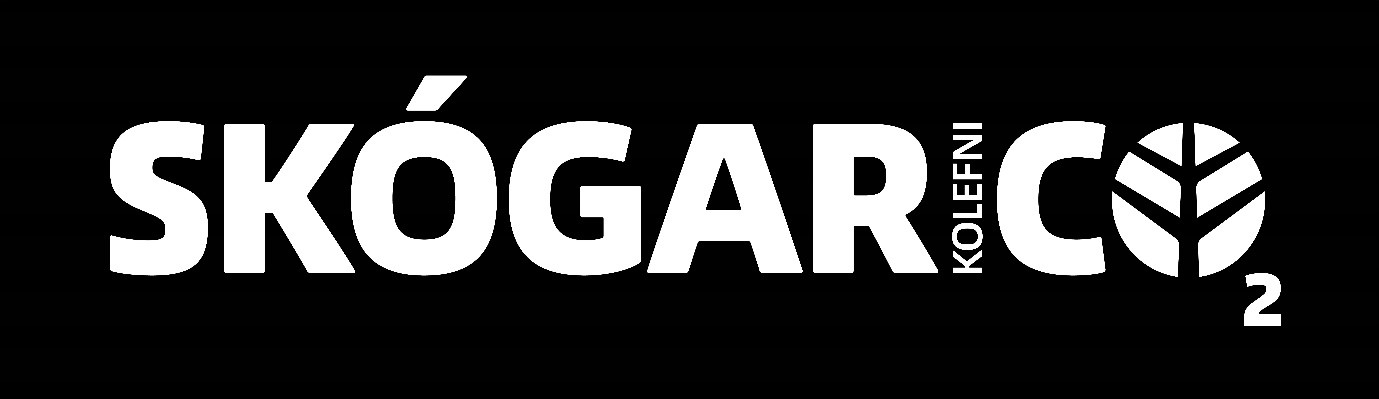 Additionality - TestAdditionality is a key criterion to avoid taking voluntary mitigation action to support mitigation activities that would take place anyway due to legal requirements or financial attractiveness. The additionality requirement aims to ensure that mitigation activities focus on the types of measures that need additional support through carbon credit sales to be implemented, thus contributing to climate change mitigation. Delivering additional mitigation outcomes is the only way to justify that they genuinely cover emissions from certain operations. Additionality has two dimensions: financial additionality and regulatory additionality. Both dimensions of additionality should be met in accordance with good practices. Additionality is generally demonstrated and assessed specifically for each mitigation activity for the duration of a certain crediting period. The developer of the mitigation activity should demonstrate that the activity is not required under any existing legislation or policy framework and that it is not financially attractive enough to be implemented at market conditions (without additional revenues from the sale of credits). Only mitigation outcomes that exceed the baseline are counted as additional.Additionality shall be demonstrated through the following tests:The starting date of the afforestation project activity: Has all planting in the project taken place within the last 5 years?  Yes  No - Please explain:Alternative land use: Is there no credible alternative land use scenarios to the proposed afforestation project?  Yes  No - Please explain:Legal test: Is there no legal requirement specifying that the forest should be created?  Yes  No - Please explain:Contribution of Carbon Finance test: Is Carbon finance payments the main reason the project goes ahead?  Yes  No - Please explain:Barrier test: Have existing barriers (social, economic, or environmental) to the implementation of the project been overcome?  Yes  No – Please explain: